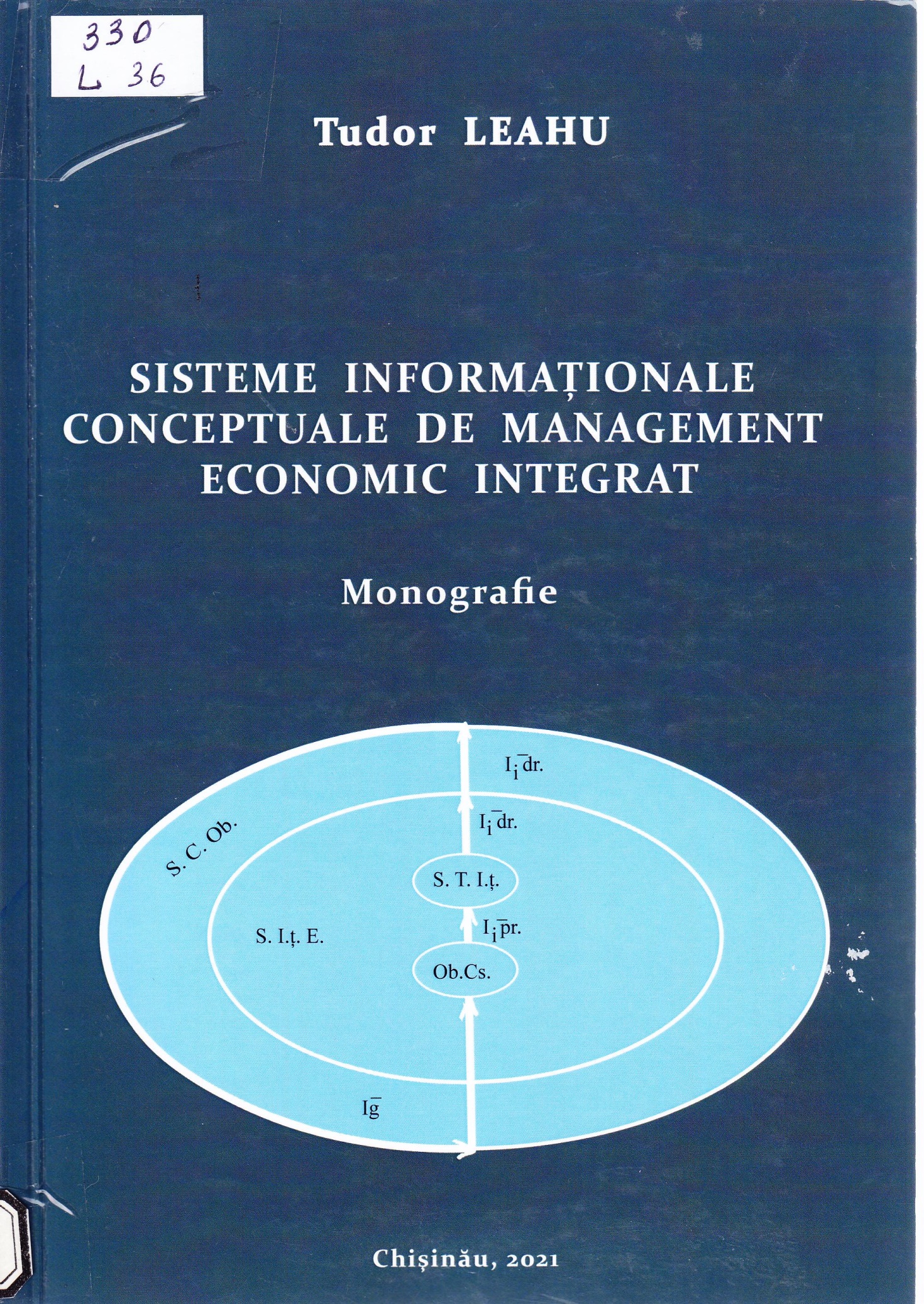 CUPRINSINTRODUCERE	5ANALIZA SITUAŢIEI ÎN DOMENIUL SISTEMELOR INFORMAŢIONALE DE MANAGEMENT ECONOMICAbordarea informaţională a procesului managerial economic unitar	13Caracteristica organizării şi funcţionării sistemelor informaţionale existente demanagement economic	26Evoluţia informaţiilor în sistemul informaţional de management economic	32Analiza comparativă şi problemele procesării datelor in sistemul infonnaţionalde management economic	37Decalajul existent dintre conceptele teoretice şi practice ale constituiriişi funcţionării sistemelor informatice manageriale economice	53Concluzii, rezumat la capitolul 1	57ORGANIZAREA CONCEPTUALĂ A INFORMAŢIILOR SITUAŢIONALE ALE SISTEMULUI MANAGERIAL ECONOMICImperativul şi principiile integrării funcţional - informatice a procesării resurselorinformative economice	60Determinarea componenţei şi interconexiunilor aspectelor şi conceptelor abordăriiinformative integrate ale sistemului informaţional de management economic	66Generalităţi privind noţiunea, locul şi rolul informaţiilor situaţionale economice... 69Aspectul funcţional al organizări informaţiilor situaţionale economice	73Abordarea şi distribuirea funcţională a informaţiilor situaţionale economice	81Aspectul informatic al organizării informaţiilor situaţionale economice	86Integrarea aspectelor funcţional şi informatic ale organizării informaţiilorsituaţionale economice	93Concluzii, rezumat la capitolul 2	96STRUCTURAREA CONCEPTUALĂ A INFORMAŢIILOR SITUAŢIONALE ALE SISTEMULUI MANAGERIAL ECONOMICNecesitatea şi motivaţia structurării informaţiilor situaţionale economice	98Aspectul funcţional al structurării informaţiilor situaţionale economice	101Aspectul informatic al structurări informaţiilor situaţionale economice	105Integrarea aspectelor funcţional şi informatic ale structurării informaţiilorsituaţionale economice	107Concordanţa echivalentelor unităţilor structurale informative şi decizionaleeconomice	*	111 Concluzii, rezumat la capitolul 3	1	113TRANSFORMAREA CONCEPTUALĂ A INFORMAŢIILOR SITUAŢIONALE ALE SISTEMULUI MANAGERIAL ECONOMICAspectul funcţional al transformării informaţiilor situaţionale economice 	115Aspectul informatic al transformării informaţiilor situaţionale economice	121Integrarea aspectelor funcţional şi informatic ale transformării informaţiilorsituaţionale economice	125Concordanţa echivalentelor procedurilor, operaţiilor, unităţilor tehnologicefuncţionale şi informatice de transformare a entităţilor informative economice ..129Necesitatea, evoluţia şi problemele conceptuale ale protecţiei datelor situaţionaleeconomice	133Concluzii, rezumat la capitolul 4	137iESTIMAREA ŞI SELECTAREA CONCEPTUALĂ A RESURSELOR INFORMATICE DE BAZĂ ALE TRANSFORMĂRII INFORMAŢIILOR SITUAŢIONALE ALE SISTEMULUI MANAGERIAL ECONOMICGeneralităţi privind selectarea conceptuală a resurselor informatice aletransformării informaţiilor situaţionale economice	139Estimarea şi selectarea metodelor organizării, categoriilor structurilor de date, procedurilor şi operaţiilor transformative ale informaţiilor situaţionale economice 143Selectarea conceptuală a resurselor tehnice informatice	152Selectarea conceptuală a resurselor matematice, programate, organizatorico-tehnologice şi social-economice	166Concluzii, rezumat la capitolul 5	185SISTEME INFORMAŢIONALE FUNCŢIONAL-INFORMATIC INTEGRATE DE MANAGEMENT ECONOMICSistem informaţional funcţional-inform atic integrat în baza băncilor dc dateinformative economice	186Sistem informaţional funcţional-informatic integrat în baza băncilor de dateinteligente economice					194Sistem informaţional funcţional-informatic integrat cu utilizarea bazei decunoştinţe informative economice	206Tendinţele evoluţiei dezvoltării unităţilor organizatorice de procesare ainformaţiilor situaţionale economice	217Concluzii, rezumat la capitolul 6	225CONCLUZII GENERALE ŞI RECOMANDĂRI	227BIBLIOGRAFIE	232ANEXE	249Anexa 1. Glosar dc termeni (noţiuni) utilizaţi, rar operaţi şi originali (noi)	249Anexa 2. Hotărârile guvernamentale şi legile de bază ale Republicii Moldova îndomeniile informaţional şi informatic	271Anexa 3. Situaţia existentă a domeniului cercetat, problemele derivate de la ea şiconceptual soluţionate în cadrul investigaţiilor	272Anexa 4. Concordanţa echivalentelor funcţionale şi informatice ale procedurilor 
şi operaţiunilor transformative ale informaţiilor sistemului managerialeconomic	285Anexa 5. Criteriile estimării structurilor de date şi formulele calculării valorilor lor... 292Titlu: Sisteme informaționale conceptuale de management economic funcțional – informatic integratAutor: Leahu TudorLocul, editura, anul ediţiei: Chișinău: ULIM, 2021Cota: 330, L 36Localizare: sla de lectura N 1 (1 ex.)